Микроволновый метод синтеза частиц микро и нано размеров в разрядах высокого давления, инициируемых ИЗЛУЧЕНИЕМ ГИРОТРОНА в порошках металл-диэлектрик Н.Н. Скворцова1, Г.М. Батанов1, В.Д. Борзосеков1, Л. Исхакова3, Л.В. Колик1, Е.М. Кончеков1, А.А. Летунов1, Д.В. Малахов1, Ф. Милович2, Е.Д. Образцова1, Е.А. Образцова1, А.Е. Петров1, И.Г. Рябикина4, К.А. Сарксян1, В.Д. Степахин1, Н.К. Харчев1 1Институт общей физики имени А.М. Прохорова РАН, г. Москва, Россия,
     nina@fpl.gpi.ru
2Московский институт стали и сплавов, г. Москва, Россия
3Научный центр волоконной оптики РАН, г. Москва, Россия
4Московский государственный университет информационных технологий,
     радиотехники и электроники, г. Москва, РоссияСинтез частиц с различной пространственной геометрией является одним из главных направлений современного материаловедения. Плазменные методы находятся среди самых многообещающих методов для синтеза, модификации и обработки таких структур. Доклад посвящен новому подходу к синтезу структур веществ микро и нано размеров в неравновесных микроволновых разрядах, инициируемых гиротроном в смесях порошков металл-диэлектрик. Впервые осуществлен синтез веществ во всех фазах (порошковая смесь — микроволны — пылевая плазма — газ) в неравновесном разряде при атмосферном давлении. Для экспериментов был создан плазмохимический реактор.  В нем в смеси порошков металл-диэлектрик, расположенной на кварцевом стекле с открытой верхней поверхностью, излучением гиротрона инициировался СВЧ разряд. После СВЧ пробоя происходил свободный газодинамический разлет веществ порошка, что способствовало возникновению неравновесной плазменно-газовой субстанции [1]. После выключения гиротрона развиваются химические и плазмохимические экзотермические реакции, время протекания которых на порядок и более превышает длительность СВЧ импульса гиротрона. В объеме реактора наблюдался синтез новых веществ из материала порошков и газа. На стенках реактора и на пылевых частицах в объеме реактора происходит закалка синтезированных веществ. Метод синтеза был апробирован для разрядов, инициируемых гиротроном в порошках металл-диэлектрик: титан-бор, молибден-бор, титан-кремний-нитрид бора, молибден-нитрид бора, вольфрам-молибден-бор и др. [2, 3]. Были синтезированы частицы следующих веществ: столбчатые нано структуры диборида титана, сферолитные микронные структуры борида молибдена и диборида титана, игольчатые и складчатые нано структуры нитрида бора. На рисунке представлены пример микрофотографии слоистой структуры из гексагонального нитрида бора и сфероидов молибдена (разряд в смеси Mo-NB, мощность СВЧ 400 кВт, длительность 10 мс).Работа выполнена при поддержке РФФИ (грант 14–08–00753) и МинОбрНауки (грант МК-6201.20142).ЛитератураBatanov G. M., Berezhetskaya N. K., et al. J. of  Nanoelectronics and ptoelectronics,2013,Vol.8,58. Патент РФ №2523471 «Способ получения нанодисперсионных порошков нитрида бора и диборида титана» 26.05.2014г. Skvortsova N., Batanov G., Borzosekov V., et al. // 8 Int. Conf. Plasma Phys. Plasma Technol. (PPPT-8), 14–18 September 2015, Minsk, Belarus. 2015. V. 2. P. 388.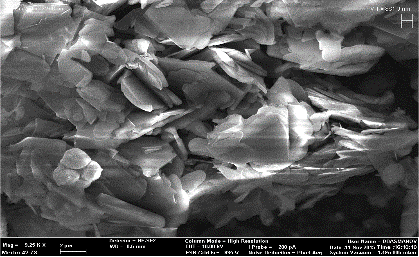 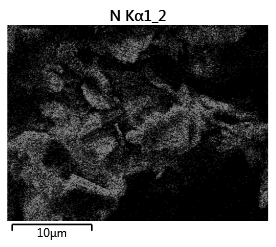 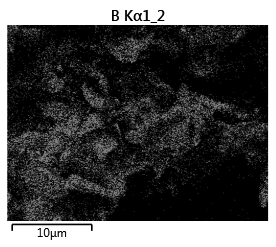 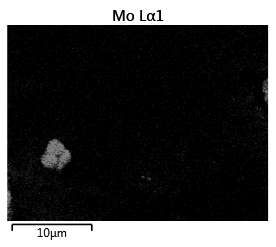 